                                            Nov. 20, 2022                                    Sunday Worship      Message      Attitude of Gratitude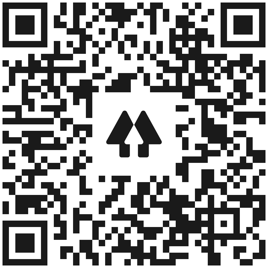                                        Church Links                Website, sermon notes, music, giving, calendarPrayer Quilts this SundayDavid Pinkston, former New World YouthCharlie KnightWoody resident of Montclair New World this week:        Mon. – Nov. 21– 9:00a.m (Zoom) – Mon. Morning Men 	        Mon. – Nov. 21 – 9:30am Sit n Sew        Tues. – Nov. 22– 9:30am – Bible Babes        Tues – Nov. 22 - 7:00p.m. – Yoga       HAPPY THANKSGIVING       ************Don’t forget****************   Nov. 6- Dec. 4 – Toys for TotsSunday Events:Nov. 20– 12:00   Spanish Sunday School                      Contact: Pastor ErendiraUpcoming Events:Nov. 27 – Hanging of the GreensDec. 4  –  Christmas Workshop & Chili Cook-offDec. 11 – Christmas PageantDec. 18 – Carols & LessonsDec. 24 – 5:00pm Christmas Eve service Dec. 25 – 10:45am Christmas Day WorshipFlowers for Sunday     Altar flowers are placed by Tristan and Travis Gilliam in celebration of the 5th wedding anniversary on November 18th.Current Prayer Requests:Becky Hays Mary Rhodes will have surgery later in Nov.Billy LeCount will have surgery Dec. 1Kay Parson’s sister, Brenda; Cary Davis’ sister, Priscilla; Rick Arthur’s sister, Sharon, Celia Conrad’s sister, Oleta;Betty Kollman, Travis Horne, Zach Batiste, Mike Schmittinger